    Colegio República Argentina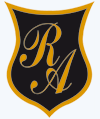 O’Carrol  # 850-   Fono 72- 2230332                    Rancagua                                                   GUÍA DE RELIGIÓN SEPTIMOS AÑOSInstrucciones: Vuelve a leer el texto: “Días Semana santa” y contesta las siguientes preguntas, puedes responder en tu cuaderno o en la guía.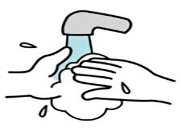 No olvides lavar tus manitos antes de responder!!! ¿Justificas la reacción que tuvo Jesús frente a todos esos comerciantes? ¿Por qué?___________________________________________________________________    ______________________________________________________________________________________________________________________________________                                                                                                      ¿Te has encontrado con una situación similar a la vivida por Jesús? Comenta _________________________________________________________________________________________________________________________________________________________________________________________________________¿Cuál sería la razón según tú, por la que Judas decidió traicionar a Jesús? _________________________________________________________________________________________________________________________________________________________________________________________________________¿Cómo te sentirías tú si una amiga o persona importante traicionará tu confianza? Fundamenta _________________________________________________________________________________________________________________________________________________________________________________________________________¿Cómo crees tú que Jesús se sintió al verse traicionado por sus amigos? Explica_________________________________________________________________________________________________________________________________________________________________________________________________________ Observa este video y comenta que significado tiene para ti la Semana Santa: https://www.youtube.com/watch?v=IKObO1ENEZE_________________________________________________________________________________________________________________________________________________________________________________________________________________________________________________________________________________________________________________________________________________________________________________________________Consulta a tu familia como ¿vivían la Semana Santa cuando eran pequeños? ¿Qué recuerdos pueden compartir?_________________________________________________________________________________________________________________________________________________________________________________________________________________________________________________________________________________________________________________________________________________________________________________________________¿Cómo te gustaría vivirla este año? Crees que será diferente con todo lo que estamos viviendo_________________________________________________________________________________________________________________________________________________________________________________________________________________________________________________________________________________________________________________________________________________________________________________________________Nombre:Curso:                                                                                  Fecha: OA: Identificar lo que sucedió los días previos a la Última Cena a través de una lectura socializada de los días Lunes, Martes y Miércoles Santo.